Функциональное чтение 3 класс      Автор: Садыкова Ольга ИосифовнаТема занятия:Задания  «на восстановление деформированного текста»Цели:развивать устную и письменную речь, креативность, взаимооценку и самооценку;научить оформлять тексты (заголовок, абзац и т.д.);попытаться восстановить деформированный текст по отдельным его частям, путем правильной расстановки предложений в тексте и слов в предложении, изменении формы слова, расстановки знаков препинания.ХОД УРОКАI. Организационный момент.II. Сообщение темы урока.-Определите последовательность слов и   объясните свой выбор.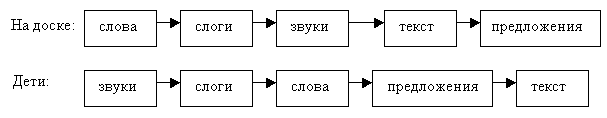 – Какое слово является завершающим? Почему?
– Что такое текст? (Предложения, связанные между собой по смыслу.)
– Вспомните, назовите основные признаки текста. (Тема, основная мысль, смысловая связь между предложениями, порядок предложений, композиция :завязка, развитие действия, кульминация. развязка )На доске появляется схема, где написаны основные признаки текста.– Объясните, что обозначает каждый признак.– Итак, мы будем восстанавливать текст. А что значит восстановить текст? (Определить части текста, место каждой части, если отсутствует часть, то дополнить, если деформированный текст, то восстановить.)III. Работа по группам.1. Восстановление  части текста.- Откройте конверт № 1 и определите задачу для своей группы.1группа:  Восстановить предложения из слов, данных в разбивку:(В работе можно использовать “черновик” – лист на котором можно пробовать варианты ответов.)В, пищи,уже, кончался, трюме, пресной,и.запас. воды.От, двенадцать, и, матросов, усталости.умерли, голодаЕдва, ноги, остальные, передвигали.Из, ореховую, корабль, в. бросало ,как, сторону, скорлупу, стороны          2 группа  :Восстановить последовательность предложений:Корабль бросало из стороны в сторону, как ореховую скорлупу.В трюме уже кончался запас пищи и пресной водыОстальные едва передвигали ноги.Двенадцать матросов умерли от усталости и голода. 3группа: Поставить точки в не пунктированном тексте:В трюме уже кончался запас пищи и пресной воды двенадцать матросов умерли от усталости и голода остальные едва передвигали ноги корабль бросало из стороны в сторону, как ореховую скорлупу.4 группа:  Восстановить предложения из слов, данных в разбивку:В, пищи,уже, кончался, трюме, пресной,и.запас. воды.От, двенадцать, и, матросов, усталости.умерли, голодаЕдва, ноги, остальные, передвигали.Из, ореховую, корабль, в. бросало ,как, сторону, скорлупу, стороны2. Проверка выполнения работы. Восстановление основной части.1 группа – первое предложение. Согласны ли вы с таким порядком слов в предложении?3 группа – второе предложение. Есть ли замечания?2 группа – прочитайте третье  предложение.4 группа – как закончили эту часть?Учитель. Прочитайте предложения по порядку.  Можно ли это назвать текстом?(Да. Есть последовательность предложения, связь по смыслу.) Что заметили? (Это развитие действия.. Нет начала и конца т.е. нет: завязки, кульминации и развязки))  (Можно поставить вопрос – Что произошло? Связывается словом однажды) Укажите, что это 2 часть.3. А сейчас попробуйте самостоятельно определить в деформированном тексте место каждой части в композиции, составить и записать связный текст- Но вот однажды, при переходе в Восточную Индию, корабль настигла страшная буря. Ветер и волны погнали его неизвестно куда.--В одну тёмную , бурную ночь ветер понёс «Антилопу» прямо на острую скалу. Матросы заметили  это слишком поздно. Корабль ударился о скалы и разбился в щепки.- Только Гулливеру и пяти матросам удалось спастись в шлюпке.- Много недель и месяцев плыла «Антилопа» по Южному океану. Дули попутные ветры. Путешествие было удачное.                                                                                                                                                             (Джонатан Свифт)              2. Проверка выполнения работы. Восстановление деформированного текста1 группа – первая часть3 группа – вторая часть(третью - напоминает учитель)2 группа – четвёртая часть4 группа – как закончили этот текст?IV. Закрепление пройденного материала.7. Подведение итогов работы с текстом. Докажите, что восстановленный кусок является законченным текстом.V. Закрепление пройденного материала.Сейчас у каждого из вас будет возможность проверить себя с помощью теста. В тесте даны высказывания. Если высказывание верно, то поставьте “+”, если высказывание неверно, то “–”. Нарисуйте шкалу после выполнения.Тест по теме “Текст”Ф.И. ученика _______________________VI. Подведение итогов. Чему мы научились на занятии? А теперь один человек от группы подойдет к доске и поставит оценку работе группы. Объясните почему вы так оценили работу группы? Какие задания было особенно интересно выполнять?№ п/пВопросы“+” или “–”1.Текст состоит из предложений.2.К тексту нельзя придумать заглавие.3.Все предложения в тексте имеют границы.4.Предложения в тексте не имеют определенной последовательности.5.В тексте о чем-то или о ком-то говорится.6.Текст можно разделить на части.7.Каждая часть текста записывается с красной строки.